Registracija preduzetnika: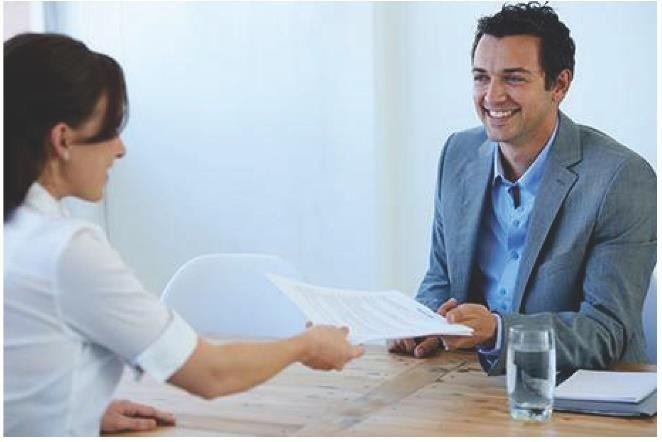 GRAD DOBOJ                                                                              GRAD DOBOJGRAD  DOBOJ Odjeljenje za privredu idruštvene djelatnostiUlica Hilandarska 1,74000 DobojTelefon: 053/241-099,  053/242-115Fax:053/241-099,  053/242-115E-mail: privreda@doboj. gov.baGRAD DOBOJVODIČZA REGISTROVANJE PREDUZETNIKAKORACI U REGISTRACIJI PREDUZETNIKA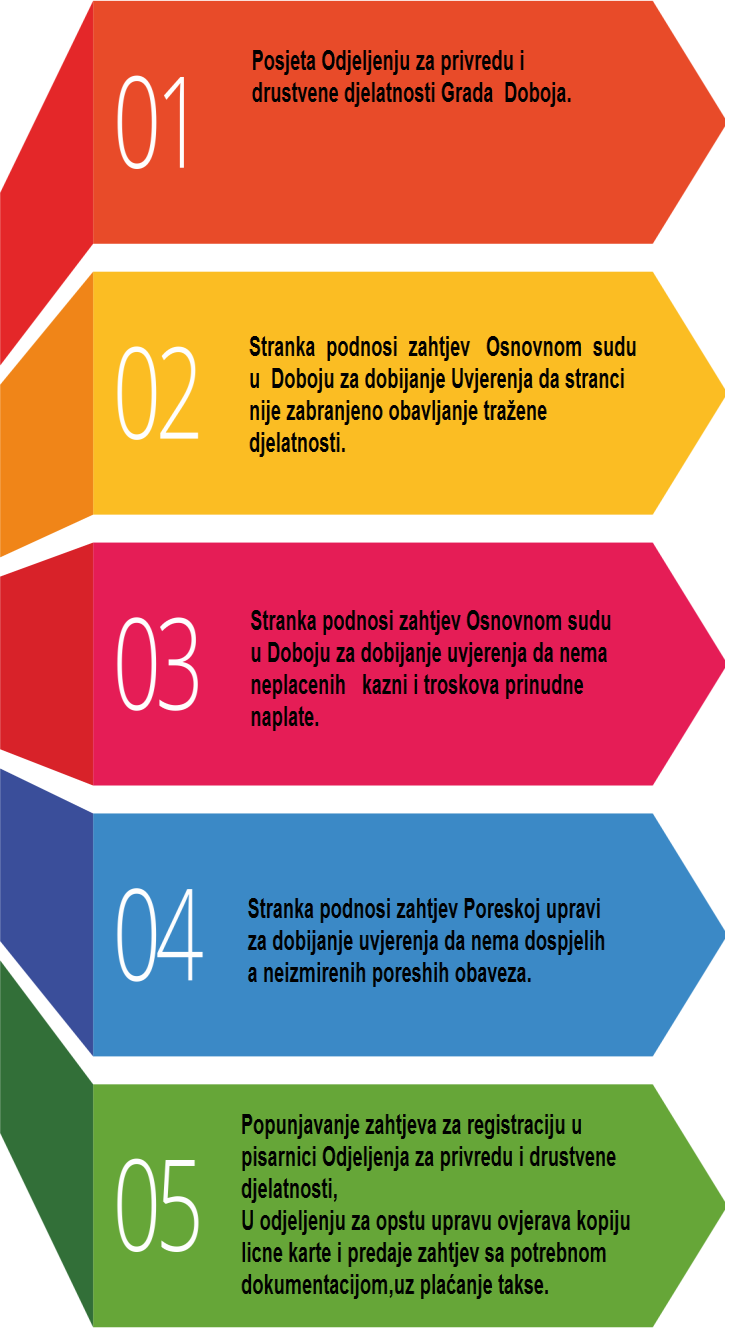 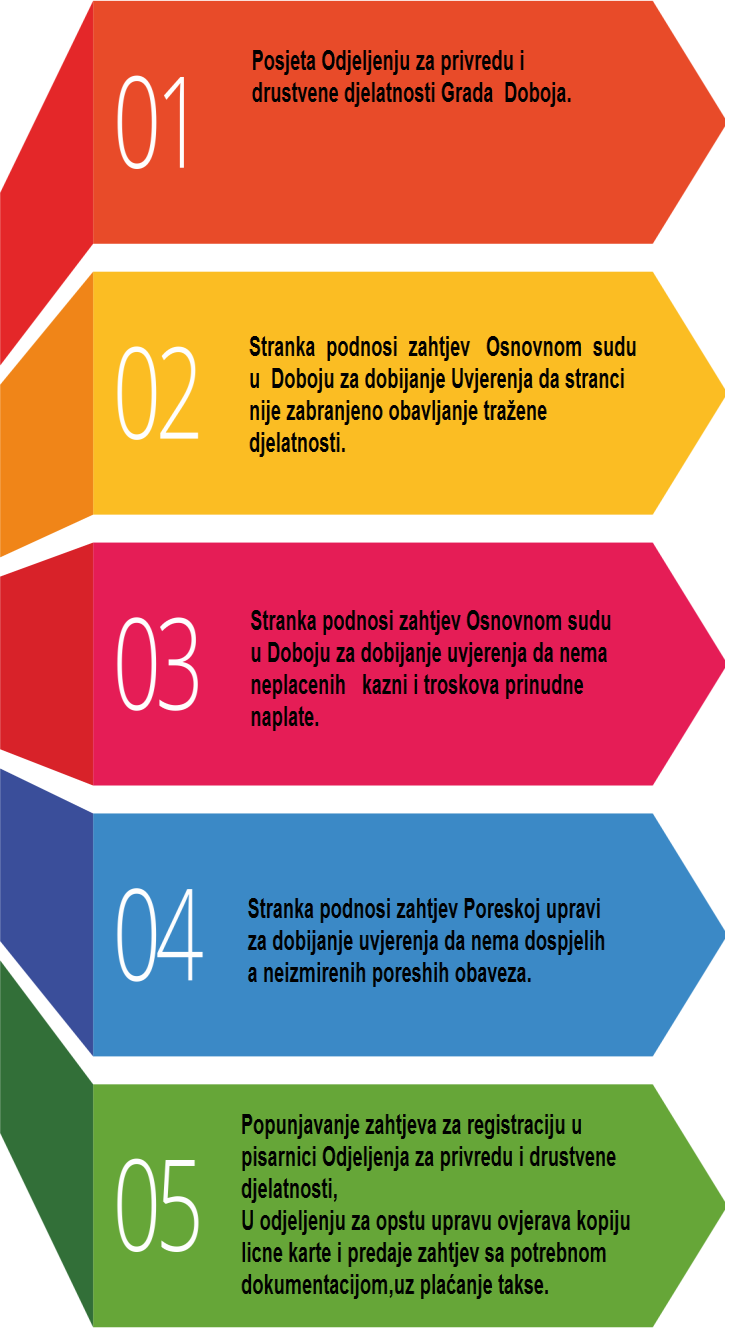 	Posjeta Odijeljenju za privredu i društvene djelatnosti Grada  Doboja za  informaciju  o uslovima  registracijeosnivanja  preduzetnika.	Stranka   podnosi   zahtjev      Osnovnom   sudu  u Doboju za  dobijanje  Uvjerenja  da  joj nije zabranjeno obavljanje tražene djelatnosti.	Stranka podnosi zahtjev Osnovnom sudu u Doboju za   dobijanje   Uvjerenja   da   nema  neplaćenih kazni i troškova prinudne naplate za prekršaj iz finsansijskog poslovanja.	Stranka    podnosi   zahtjev   Poreskoj   upravi   za dobijanje Uvjerenja da nema dospjelih a neizmirenih poreshih obaveza.	Stranka se vraća u pisarnicu odjeljenja za privredu I društvene djelatnosti Grada Doboj šalter 7,gdje popunjava zahtjev za registraciju osnivanja a zatim na šalteru 2  odjeljenja  za Opštu upravu ovjerava kopiju lične karte i predaje zahtjev sa prikupljenom potrebnom dokumentacijom uz plaćanje takse(zavisno od djelatnosti koju će obavljati).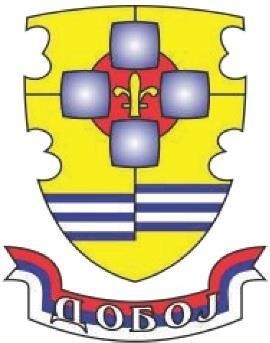                    Ažurirano mart 2020..GRAD DOBOJ                                                                                                         GRAD DOBOJ                                                                                                         GRAD DOBOJPROCEDURA   REGISTRACIJE PREDUZETNIKAPROCEDURA REGISTRACIJEPREDUZETNIKAPROCEDURA    REGISTRACIJE PREDUZETNIKAPROCEDURA:                                                                                                                                                             Troškovi registracije u KMČlanom 6. Zakona o Zanatsko -preduzetnickoj djelatnosti (Službeni  Glasnik RS br.127/08,58/09,100/11 I  67/13, 84/19) definisano je da je preduzetnik u smislu   ovog  zakona fizičko lice koje obavljapreduzetničku djelatnost, u svoje ime i svoj  račun i uime   dobiti,radi sticanja dobiti i kao takav upisan    u regi s t a r  preduzetnika.Stav  1. člana  21. Zakona    o zanatskoj preduzetničkoj djelatnosti  (Sluzbeni Glasnik RS br.117/11, 121 /12,67/13 84/19) propisano  je  da  registracioni organ,  naosnovu   podnesenog zahtjeva i  priloženih dokumenata u skladu sa ovim zakonom,Rješenjem odlučuje o  registraciji preduzetni ka.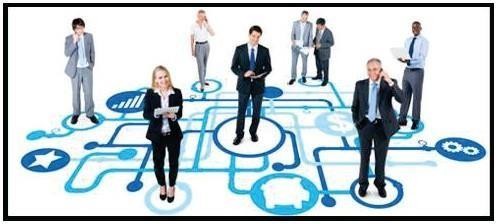 Postupak r e g i s t r a c i j e   preduzetnika(osnivanje preduzetnika,promjena podataka preduzetnika-promjena sjedišta,poslovnog imena,djelatnosti,i načina obavljanja djelatnosti iz osnovno u dodatno,dopunsko i obrtno, iz samostalno u zajedničko,i obratno , počinje  sa podnošenjem   zahtjeva   za registraciju,  uz ostale potrebne dokumente(uz zavisnosti predmeta prijave)  na šalteru  br.2 Odjeljenja za opštu upravu Grada Doboja.Stranka moze podnijeti zahtjev i na drugi način:1.     Poštom,2. 	Elektronski m putem  ( clan 19.stav  1.  Zakona    o zanatsko  - preduzezetničkoj djelatnosti,(,,Službeni Glasnik  RS br.117/11 121/12,67/13,84/19)troškova prinudne naplate za prekršaj iz finansijskog.poslovanja.Potrebno  vrijeme za registraciju osnivanja preduzetnika je:              2 dana (sa kompletnom dokumentacijom) i	8 dana  (ukoliko     nije   kompletna dokumentacija).	Registracija osnivanja preduzetnika koji obavljaju zanatsko-uslužne djelatnosti, kao  i za   obavljanje   poljoprivredne djelatnosti utvrđena  taksa iznosi 25,00 KM.             Trgovinske i ugostiteljske djelatnosti 30,00KM.	Registaracija       preduzetnika     za      vršenje javnog     prevoza    lica  i   stvari  i   taxi prevoza30,,00KM.	Za  registraciju  vršenja   prevoza   za vlastite potrebe l i c a  i stvari 15,00KM.              Legitimacija  za  vozača motornih vozila(taksi prevoz) 5,00 KM.Takse   gradske     administrativne   uprave su  utvrđene u skladu  sa  Zakonom   o  administrativnim  taksama (Službeni  Glasnik RS broj 1 0 0 /11 i 67/13").